ПРИКАЗг. Якутск  «____» сентября  2018 г.		                                            № _____/______« О проведении Недели безопасности» Согласно данным статистики максимальные показатели аварийности с детьми, при одновременном росте количестве ДТП с несовершеннолетними практически ежегодно фиксируются в начале нового учебного года. Наиболее остро стоит вопрос о дорожном травматизме с участием детей-пассажиров, количество ДТП с которыми возросло на 1,1%, количество раненых детей увеличилось на 3,4%. В целях обеспечения реализации комплекса межведомственных мероприятий, направленных на совершенствование профилактической работы с обучающимися, педагогами и родителями (законными представителями) несовершеннолетних, приказываю:1. Руководителям образовательных организаций:	1.1. Провести просветительские мероприятия (лекции, беседы, дискуссии, круглые столы) с родителями о необходимости соблюдения детьми и подростками Правил дорожного движения РФ (ПДД).          1.2. Предусмотреть участие сотрудников Госавтоинспекции в родительских собраниях, в тематику которых включить вопросы предупреждения детского дорожно-транспортного травматизма. Акцентировать внимание родителей на отдельных вопросах профилактики, в том числе: на необходимости использования ремней безопасности и детских удерживающих устройств при перевозке детей, а также световозвращающих элементов.1.3.  Провести обучающие лекции и беседы, конкурсы и викторины, открытые уроки, соревнования, флешмобы, просмотры видеоматериалов, массовые пропагандистские мероприятия в образовательных организациях по изучению детьми основ безопасного участия в дорожном движении и привития детям навыков безопасного поведения в транспортной среде, в том числе с использованием материалов, размещенных на электронном портале «Дорога без опасности» (bdd-eor.edu.ru)/1.4. Организовать обновление информации для детей и родителей на уголках безопасности дорожного движения.1.5. Откорректировать либо оформить вновь паспорта дорожной безопасности в общеобразовательных организациях, организациях дополнительного образования и дошкольных образовательных организациях.	1.6. Проводить на последних уроках во всех классах «минуток безопасности», в ходе которых педагогам необходимо напоминать детям о безусловном наблюдении ПДД, акцентируя внимание детей на погодных условиях и особенностях обустройства улично-дорожной сети при движении по маршруту «дом-школа-дом». Рекомендации по проведению «минуток безопасности» размещены на Портале (bdd-eor.ru/eor/180).1.7. Информацию о проделанной работе в рамках Недели безопасности  по прилагаемой форме ( приложение 1), направить с пояснительной справкой  на электронный адрес: ofk_ykt@mail.ru  в срок до 19 октября 2018 г.  2. Контроль за исполнением данного приказа возложить на Федорова А.Ю., главного специалиста отдела физической культуры и военно-патриотического воспитания МКУ Управления образования ГО «город Якутск».Начальник                                                                                       А.К. СеменовС приказом ознакомлен                                                                 А.Ю. ФедоровФедоров А.Ю.42-44-14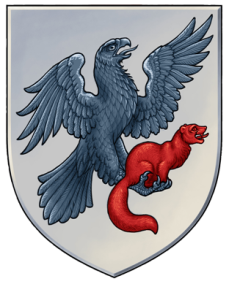 